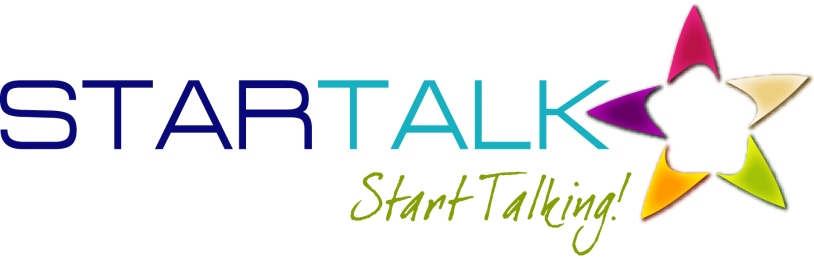 UNIT PLAN End of Unit Performance Tasks(How can students demonstrate what they have learned in this unit?)What culminating performance tasks will provide evidence that students have achieved the stated learning objectives?  Indicate how students will be assessed for each mode of communication through interpretive, interpersonal and presentational performance tasks.  Students can then upload these tasks to LinguaFolio Online to provide evidence of their progress.Interpretive tasks require students to receive and comprehend oral or written communication, for example, print, audio-visual material, speech etc. Interpersonal tasks require direct oral communication between individuals who are in personal contact, or direct written communication between individuals who come into personal contact.Presentational tasks require students to produce oral or written communication for people with whom there is no immediate person contactOutline of Unit Lessons(including classroom and fieldtrip activities, technical hours and interviews)Materials & Other ResourcesDescribe the primary resources that you plan to use for the program. Be specific so that these resources can be shared with other programs. PowerPoint Presentations and handouts for the lessons;Guest speakers’ bios;Authentic Russian articles, Internet resources, videos:business cards;http://tvkultura.ru/video/show/brand_id/20898/episode_id/1155178/video_id/1117016/viewtype/picture/ -- video lecture by Dr. Oleg Korablevmagazine Snob, articles about Russian celebrities; Authentic Boeing 737 artifacts at Alaska Airlines;Online multimedia MOODLE tutorials, organized around thematic and communicative topics;Russian film: Moskva Slezam Ne Verit.Interpersonal, Interpretive, and Presentational modes 
of communication;Real-life taskPreparing students for interviews as a complex genre of communication;Content-based communication;Academic language style in useThank-you letter (via MOODLE Forum) Increases students sensitivity to cultural normsProgram ThemeRussian in the Sky and in Outer Space Unit Title/SubthemeInterview with Professionals LanguageRussianHeritage Speakers?YesTarget Performance LevelsSpeaking, Listening, Reading: Adv.M.Writing: Adv.L.Time FrameJuly 13 – August 7, 2015Unit ObjectivesStudents Can…Interpersonal CommunicationConduct and participate in interviews with Russian-speaking professionals.  Adv.M.Interpretive ListeningUnderstand short presentations about education and career while listening to a guest speaker. Adv.L.Follow presentations on some unfamiliar topics when a guest speaker is presenting about his/her professional  routine and achievements. Adv.L.Interpretive ReadingFollow a short autobiography of a guest speaker. Adv.M.Presentational SpeakingProvide information on academic and work topics while introducing a guest speaker with clarity and detail. Int. H.Presentational WritingWrite a thank-you-letter to guest speaker and summarize an interview that I had with him or her. Int. H.Culture, ComparisonsRecognize differences in Russian and American educational approaches for studying scientific disciplines through interviews with Russian professionals.Interpretive tasks: Listen to and understand guests’ oral presentations about STEM topics;Interpersonal tasks:Meet, greet and introduce people in formal settings;During interviews with Russian-speaking professionals from Microsoft, NASA, and Alaska Airline the students ask questions and understand answers about technology, history of aircraft building and aerodynamics;Begin to use academic language style in discussing STEM topics with peers and a guest speaker;Presentational tasks:Express post-activity feelings and experiences in written thank-you letters using Moodle.DateWhat is the major focus of each lesson for this unit?Amount of timefor each lessonJuly 16Communication warm up:How to introduce yourself and others40 min.July 16Lesson: How to conduct an Interview1 hourJuly 17Communication warm up:  How to write a thank-you letter40 min.July 17Interview with Alexandre Tsapin (NASA)1 ½ hourJuly 17Technology: Writing a thank-you letter to Alexandre Tsapin (via MOODLE)30 min.July 24Communication warm up Preparation for interview40 min.July 24Interview with Nicolai Smolyanskiy (Microsoft)1 ½ hourJuly 24Technology Writing a thank-you letter to Nicolai Smolyanskiy (MOODLE)30 min.July 28STEM Lesson:Airplanes:  Construction and Main Parts1 hourJuly 29Fieldtrip to Alaska Airlines 3 hourJuly 29Technology:Thank-you-letter to Roman Frolov (Alaska Airlines) 30 min.